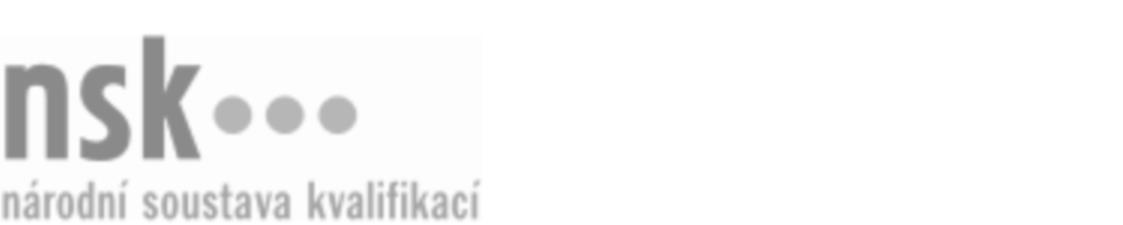 Autorizované osobyAutorizované osobyAutorizované osobyAutorizované osobyAutorizované osobyAutorizované osobyAutorizované osobyAutorizované osobyManažer/manažerka stravovacích zařízení (kód: 65-039-M) Manažer/manažerka stravovacích zařízení (kód: 65-039-M) Manažer/manažerka stravovacích zařízení (kód: 65-039-M) Manažer/manažerka stravovacích zařízení (kód: 65-039-M) Manažer/manažerka stravovacích zařízení (kód: 65-039-M) Manažer/manažerka stravovacích zařízení (kód: 65-039-M) Manažer/manažerka stravovacích zařízení (kód: 65-039-M) Manažer/manažerka stravovacích zařízení (kód: 65-039-M) Autorizující orgán:Autorizující orgán:Ministerstvo pro místní rozvojMinisterstvo pro místní rozvojMinisterstvo pro místní rozvojMinisterstvo pro místní rozvojMinisterstvo pro místní rozvojMinisterstvo pro místní rozvojMinisterstvo pro místní rozvojMinisterstvo pro místní rozvojMinisterstvo pro místní rozvojMinisterstvo pro místní rozvojMinisterstvo pro místní rozvojMinisterstvo pro místní rozvojSkupina oborů:Skupina oborů:Gastronomie, hotelnictví a turismus (kód: 65)Gastronomie, hotelnictví a turismus (kód: 65)Gastronomie, hotelnictví a turismus (kód: 65)Gastronomie, hotelnictví a turismus (kód: 65)Gastronomie, hotelnictví a turismus (kód: 65)Gastronomie, hotelnictví a turismus (kód: 65)Povolání:Povolání:Vedoucí pracovník pohostinství a hotelového provozuVedoucí pracovník pohostinství a hotelového provozuVedoucí pracovník pohostinství a hotelového provozuVedoucí pracovník pohostinství a hotelového provozuVedoucí pracovník pohostinství a hotelového provozuVedoucí pracovník pohostinství a hotelového provozuVedoucí pracovník pohostinství a hotelového provozuVedoucí pracovník pohostinství a hotelového provozuVedoucí pracovník pohostinství a hotelového provozuVedoucí pracovník pohostinství a hotelového provozuVedoucí pracovník pohostinství a hotelového provozuVedoucí pracovník pohostinství a hotelového provozuKvalifikační úroveň NSK - EQF:Kvalifikační úroveň NSK - EQF:444444Platnost standarduPlatnost standarduPlatnost standarduPlatnost standarduPlatnost standarduPlatnost standarduPlatnost standarduPlatnost standarduStandard je platný od: 30.08.2023Standard je platný od: 30.08.2023Standard je platný od: 30.08.2023Standard je platný od: 30.08.2023Standard je platný od: 30.08.2023Standard je platný od: 30.08.2023Standard je platný od: 30.08.2023Standard je platný od: 30.08.2023Manažer/manažerka stravovacích zařízení,  29.03.2024 16:04:29Manažer/manažerka stravovacích zařízení,  29.03.2024 16:04:29Manažer/manažerka stravovacích zařízení,  29.03.2024 16:04:29Manažer/manažerka stravovacích zařízení,  29.03.2024 16:04:29Manažer/manažerka stravovacích zařízení,  29.03.2024 16:04:29Strana 1 z 2Strana 1 z 2Autorizované osobyAutorizované osobyAutorizované osobyAutorizované osobyAutorizované osobyAutorizované osobyAutorizované osobyAutorizované osobyAutorizované osobyAutorizované osobyAutorizované osobyAutorizované osobyAutorizované osobyAutorizované osobyAutorizované osobyAutorizované osobyNázevNázevNázevNázevNázevNázevKontaktní adresaKontaktní adresa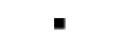 AKADEMIE PROFESNÍHO VZDĚLÁVÁNÍ s.r.o.AKADEMIE PROFESNÍHO VZDĚLÁVÁNÍ s.r.o.AKADEMIE PROFESNÍHO VZDĚLÁVÁNÍ s.r.o.AKADEMIE PROFESNÍHO VZDĚLÁVÁNÍ s.r.o.AKADEMIE PROFESNÍHO VZDĚLÁVÁNÍ s.r.o.Pivovarská 273, 68601 Uherské HradištěPivovarská 273, 68601 Uherské HradištěAKADEMIE PROFESNÍHO VZDĚLÁVÁNÍ s.r.o.AKADEMIE PROFESNÍHO VZDĚLÁVÁNÍ s.r.o.AKADEMIE PROFESNÍHO VZDĚLÁVÁNÍ s.r.o.AKADEMIE PROFESNÍHO VZDĚLÁVÁNÍ s.r.o.AKADEMIE PROFESNÍHO VZDĚLÁVÁNÍ s.r.o.Pivovarská 273, 68601 Uherské HradištěPivovarská 273, 68601 Uherské HradištěPivovarská 273, 68601 Uherské HradištěPivovarská 273, 68601 Uherské HradištěManažer/manažerka stravovacích zařízení,  29.03.2024 16:04:29Manažer/manažerka stravovacích zařízení,  29.03.2024 16:04:29Manažer/manažerka stravovacích zařízení,  29.03.2024 16:04:29Manažer/manažerka stravovacích zařízení,  29.03.2024 16:04:29Manažer/manažerka stravovacích zařízení,  29.03.2024 16:04:29Strana 2 z 2Strana 2 z 2